TOREK, 12. 5. 2020ŠPORTSPOZNAVANJE OKOLJASKRBIM ZA OKOLJEOb posnetkih ponovi svoje znanje o varovanju okolja. SMETI V PRAVO VREČOhttps://www.youtube.com/watch?v=GGL1B63iQp0KAM GREDO ODPADKIhttps://www.youtube.com/watch?v=Rh9XGrbLNic&list=PLamP7Wo53u2qwsyoseeWpHtXLwiteYQab&index=2&t=0sLEPŠI SVET - ODPADKIhttps://www.youtube.com/watch?v=vbM6nY6IvbY&list=PLamP7Wo53u2qwsyoseeWpHtXLwiteYQab&index=7Kaj lahko ti narediš glede odpadkov?SLOVENŠČINAPrepisPrepiši besedilo v zvezek s pisanimi črkami. Ime mi je Nina. Obiskujem 2. razred na osnovni šoli Cven. Rada berem, zato hodim pogosto v knjižnico. Tam si sama izberem knjige. Prebrala sem pravljice Sneguljčica, Peter Pan, Muca Copatarica, Sovica Oka in Trnuljčica. Tudi moje prijateljice Ronja, Špela, Urška in Žana gredo večkrat z mano. Kasneje se odpravimo na sladoled. Rada tudi potujem. Obiskala sem že Francijo, Italijo in Avstrijo. Letela sem tudi že z letalom. MATEMATIKAOdštevam do 100 brez prehoda  (DE – D) - utrjevanjeIzračunaj v zvezek:48 – 10 =88 – 20 =61 – 30 =33 – 20 = 87 – 50 =98 – 50 =47 – 20 =Reši besedilne naloge (pomagaj si z risanjem, stotičnim kvadratom). Reši v zvezek.Aljaž je na dvoranskem tekmovanju zbral 97 točk. Katja je zbrala 20 točk manj kot Aljaž, Lovro pa 30 točk manj kot Aljaž.Koliko točk sta zbrala Katja in Lovro?Račun: _______________________________________________________Odgovor: _________________________________________________________________Tekmovanje si je ogledalo 86 učencev, 30 učenk manj kot učencev.Koliko je bilo učenk?Račun: ___________________________________________________Odgovor: ___________________________________________________________________A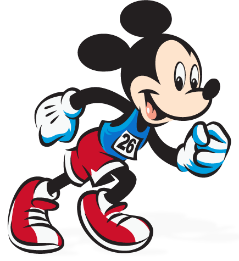 B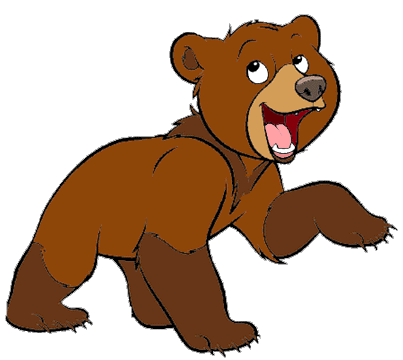 C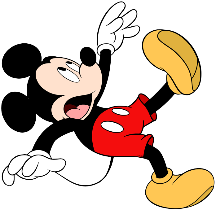 Č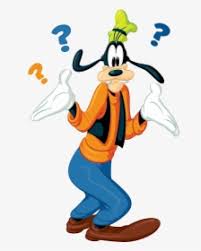 D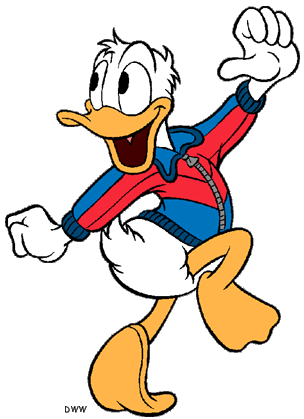 TEK  1 MINUTAMEDVEDJA HOJA 10 METROVSTRIŽENJE Z NOGAMI 15 XDVIG, SPUST RAMEN 10 XKORAKAJ KOT VOJAK 10 METROVE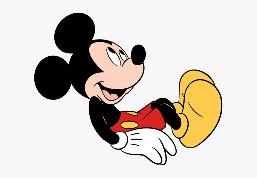 F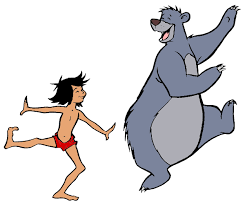 G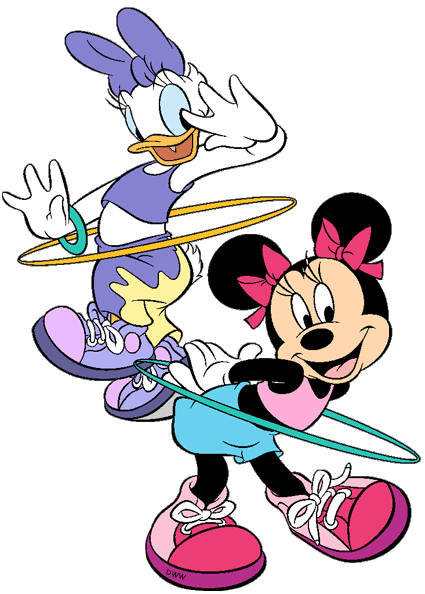 H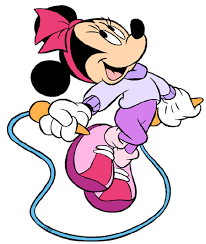 I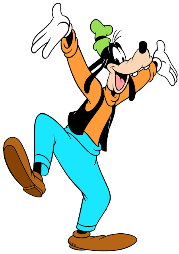 DVIG TRUPA 10 XDVIG NOGE IZMENIČNO 10 XKROŽENJE Z BOKI OBE SMERI 10 XSKOKI, KOT S KOLEBNICO 10 XKOLENO VISOKO GOR IZMENIČNO 10XJ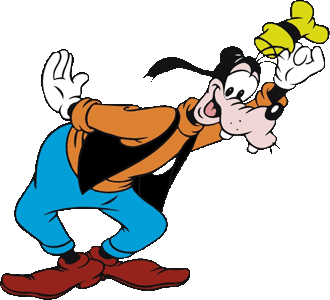 K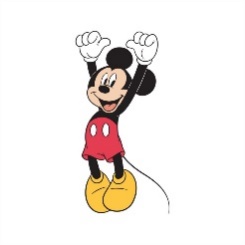 L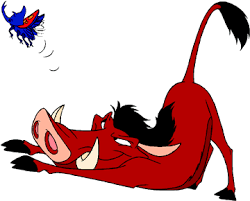 M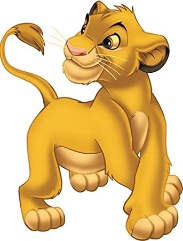 N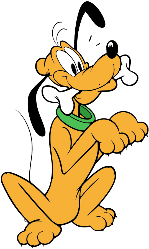 PREDKLON, RAVEN HRBET 10XSKOK Z MESTA ČIMVIŠE 10XSKLECEVSAJ 5XKRIŽNI KORAK 10 METROVPOČEPI10XO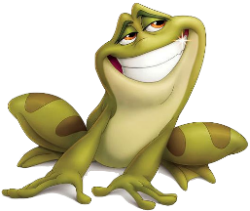 P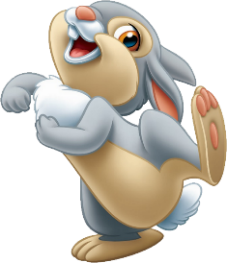 R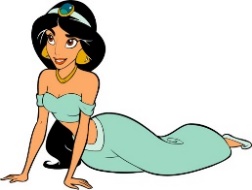 S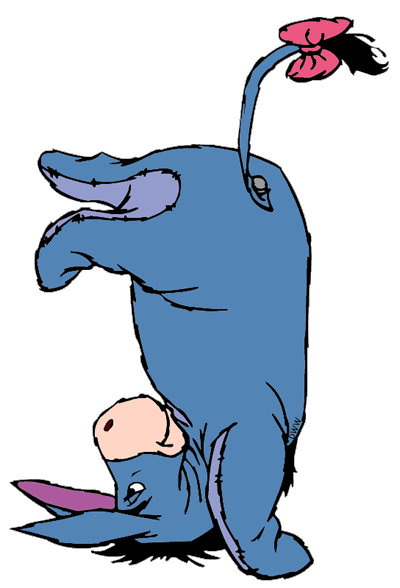 Š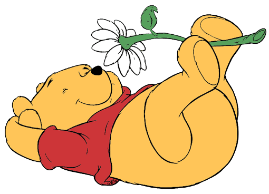 ŽABJI POSKOKI 10 XZAJČJI POSKOKI 10 XPOLOŽAJ KOBRE 30 SEKUNDSTOJA NA LOPATICAH DVIGOVANJE NOG 10 XT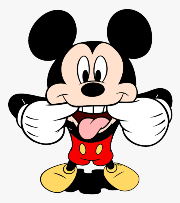 U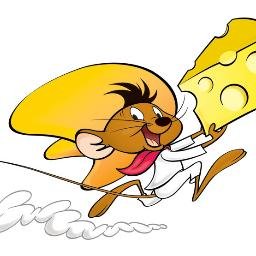 V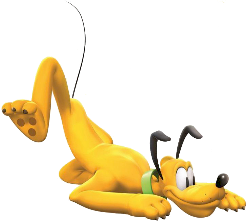 Z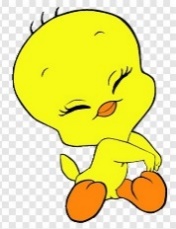 Ž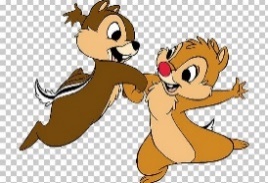 PAČENJEVAJA ZA USTAŠPRINT50 METROVBRCA NAZAJ IZMENIČNO 10XSEDE, DOTIKANJE STOPAL 10XZAVRTI SE Z NEKOM